Дата проведення уроку : 03.06.2020р.Група: 2М-2Професія:  малярМайстер в/н: Татур І О .   вайбер  0950160283 ел пошта dominskaairina@gmail.comУрок №35Тема уроку: Технологія обклеювання стель  металізованими  шпалерами 
Мета уроку:
Навчальна : закріпити уміння, вдосконалити прийоми, сформувати уміння і навички, навчити учнів, закріпити знання, конкретизувати важливі положення теми, залучити учнів до поглибленого осмислення поставлених на опрацювання завдань з технології обклеювання стель металізованими шпалерами                                                                                                       Виховна –  формувати в учнів виховання трудової і робочої , створення умов для морального, естетичного і фізичного виховання, виховувати в учнів творче ставлення до трудового процесу з технології обклеювання стель металізованими  шпалерами 
Розвиваюча-  розвивати навики самоконтролю; розвивати професійне мислення; розвивати свідому трудову дисципліну; розвивати здібності самостійного і колективного аналізу нової інформації; розвивати уміння з технології обклеювання стель металізованими шпалерами .
 Структура уроку:                                                                                                  Повторення пройденого матеріалу 8.00 – 9.30 з теми : «Технологія обклеювання стін металізованими шпалерами  »
( відповідайте письмово та присилайте на viber). 1.Які ви знаєте шпалер ?                                                                                                          2.Які інструменти потрібні для  обклеювання шпалер ?                                                                                                                                         3.Які вимоги висуваються до поверхні що фарбуються сучасними матеріалами?                                                                                                                                                                                                                                                                                                                                                                                                                                                                                                               4. Як виконується обклеювання шпалер   ?                                                                           5. Яких вимог з охорони праці потрібно дотримуватись при обклеюванні шпалер  ?                                                                                                                                6. Як правильно підготувати шпалери до наклеювання їх на поверхню ?                                        7. Чи потрібно ґрунтувати поверхню перед  наклеюванням шпалер ?                                 8. Звідки починають наклеювати шпалери?                                                                              9. При якій температурі потрібно виконувати обклеювання шпалерами ?Пояснення нового матеріалу    8.00  - 13.00 Інструктаж з ОП та БЖД  1.Перед початком роботи всі робітники повинні пройти інструктаж на робочому місці.                                                                                                                                    2. Інструменти, якими користуються робітники повинні бути справними, а металеві поверхні міцно насадженими на ручки.                                                                                 3. Перед тим, як розпочати працювати з будь-якими материалами, уважно прочитайте інструкції до них.                                                                                                                      4. Більшість фарбових сумішей, у яких розчинниками є рідини, що легко випаровуються, шкідливі для організму людини.                                                                   5. Отруйні речовини потрапляють до організму людини через органи дихання, шкіру та шлунок.                                                                                                                                6. Під час виконання малярних робіт усередині приміщень, робітники повинні бути забезпечені противогазами відповідного типу, захисними окулярами, респіраторами;                                                                                                                    7. Під час виконання малярних робіт усередині приміщення, має бути забезпечена природна (провітрювання) чи штучна вентиляція.                                                                     8. Під час роботи на висоті необхідно працювати на справних пристроях                                 9. Паління під час роботи з шпаклівками та ґрунтовками заборонено.                            10. Після роботи необхідно дотримуватися правил особистої гігієни, ретельно вимити руки, обличчя.                                                                                                                 Організація робочого місця                                                                                              Робоче місце маляра – це ділянка у межах якої працює маляр , і може розмічувати  потрібні для роботи пристрої, інструменти, і матеріали так щоб під час пофарбування  не доводилось робити зайвих рухів і не витрачати час . На робочому місці не повинно бути сміття, зайвих матеріалів які заважатимуть виконанню технологічного процесу.  Технологічній  процес На підготовленій поверхні перекриття проводять лінію, згідно з якою клеять полотна матеріалу. Малюють її зазвичай за допомогою шнура, натертого крейдою, для білої поверхні потрібно кольорову крейду. Обидва кінці мотузки закріплюють на стелі, посередині відтягують в сторону і відпускають;    Першу смугу наклеюють в напрямку від вікна, через яке в приміщення потрапляє найбільше природного освітлення. Обклеювання стелі шпалерами повинна виконуватися таким чином, щоб вони не мали стиків по довжині кімнати. Технологія наклеювання аналогічна тій, що використовується при обробці стін. Смугу намазують клейовим складом, прикладають до поверхні базової основи і розгладжують м’якою ганчіркою або спеціальною щіткою. У місцях стику зайві шматки відрізають. До того, як обклеїти стелю шпалерами, полотно складають гармошкою і поступово прикладають до основи. Другий учасник процесу потрібен саме для того, щоб утримувати цей вільний край смуги матеріалу;забезпечити умови для виконання роботи якісно допоможуть помости – вони дозволяють вільно і зручно пересуватися вздовж полотна під стелею, не перенапружуючи руки.  Використовувати для переміщення столи і табуретки не варто – це може завершитися падінням. Для пересування краще всього застосовувати настили риштовань, які укладають на сходинки сходів. Коли проводиться обклеювання стелі шпалерами, висота помосту повинна бути такою, щоб робота виконувалася в комфортних умовах.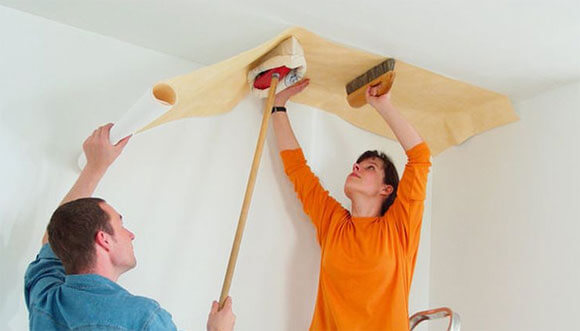 Процес обклеювання складається з декількох етапів:  Перше полотно наклеюють уздовж нанесеної крейдою лінії, яка розташовується паралельно відносно бічної стіни на відстані, майже дорівнює ширині рулона.Зайвий матеріал обрізають як по краю смуги, так і вздовж її бічних сторін, а нерівності розгладжують.Такі полотна клеять встик до попередніх листах.Якщо потрібно обійти стельову розетку для лампочки, її кришку відгвинчують і обрізають язички шпалер на одному рівні з основою. Потім кришку повертають на місце, помістивши її поверх язичків.При наявності ніші на стелі шпалери розрізають по лінії бічної стінки на кілька частин і притискають до краю отвору, а зайвий матеріал обрізають.Види текстильних шпалерЗакріплення нового матеріалу 12.00-13.30  1 Як виконується технологія обклеювання стель металізованими  шпалерами ?                                                                                                          2.Які інструменти потрібні для наклеювання шпалер ?                                                                                                                                         3.Які вимоги висуваються до поверхні яка підлягає обклеюванню шпалерами  ?                                                                                    4. З якою метою роблять розкроювання шпалер ?                                                                                       5. Як виконуємо намазування клею на поверхню ?                                                                                                                                                                                                                                                                                 6. Яка повинна бути в’язкість клею для нанесення його на стіну ?                                      7. Які види клеїв для шпалер ви знаєте ?                                                                               8. Яких правил безпеки праці потрібно додержуватись при наклеюванні шпалер?                                  9. Звідки починають клеїти перше полотно шпалер ?                                                                                                                                                          Відповіді надсилати 03 .06.2020 з 13.00 до 13.30 на вайбер: 0950160283  Майстер виробничого навчання:	                                          І.О.Татур 